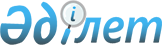 Үржар аудандық мәслихатының 2016 жылғы 22 желтоқсандағы "2017-2019 жылдарға арналған Үржар ауданының бюджеті туралы" № 10-95/VI шешіміне өзгерістер енгізу туралы
					
			Күшін жойған
			
			
		
					Шығыс Қазақстан облысы Үржар аудандық мәслихатының 2017 жылғы 24 шілдедегі № 16-158/VI шешімі. Шығыс Қазақстан облысының Әділет департаментінде 2017 жылғы 26 шілдеде № 5136 болып тіркелді. Күші жойылды - Шығыс Қазақстан облысы Үржар аудандық мәслихатының 2021 жылғы 11 қарашадағы № 10-137/VII
      Ескерту. Күші жойылды - Шығыс Қазақстан облысы Үржар аудандық мәслихатының 11.11.2021 № 10-137/VII шешімімен (қабылданған күнінен бастап қолданысқа енгізіледі).
      Қазақстан Республикасының 2008 жылғы 4 желтоқсандағы Бюджет кодексінің 109 бабының 5 тармағына, "Қазақстан Республикасындағы жергілікті мемлекеттік басқару және өзін-өзі басқару туралы" 2001 жылғы 23 қаңтардағы Қазақстан Республикасы Заңының 6 бабы 1 тармағының 1) тармақшасына және Шығыс Қазақстан облыстық мәслихатының 2017 жылғы 12 шілдедегі № 12/123-VI "2017-2019 жылдарға арналған облыстық бюджеті туралы" Шығыс Қазақстан облыстық мәслихатының 2016 жылғы 09 желтоқсандағы № 8/75-VI шешіміне өзгерістер енгізу туралы" (Нормативтік құқықтық актілерді мемлекеттік тіркеу Тізілімінде 5128 нөмірімен тіркелген) шешіміне сәйкес, Үржар аудандық мәслихаты ШЕШТІ:
      1. "2017-2019 жылдарға арналған Үржар ауданының бюджеті туралы" Үржар аудандық мәслихатының 2016 жылғы 22 желтоқсандағы № 10-95/VI (Нормативтік құқықтық актілерді мемлекеттік тіркеу Тізілімінде 4801 нөмірімен тіркелген, 2017 жылғы 18 қаңтардағы Қазақстан Республикасының нормативтық құқықтық актілерінің электрондық түрдегі Эталондық бақылау банкінде, "Пульс времени/Уақыт тынысы" газетінің 2017 жылдың 23 қаңтарында 9-10 нөмірінде жарияланған) шешіміне мынадай өзгерістер енгізілсін: 
      1 тармақ келесі редакцияда жазылсын: 
      "1. 2017-2019 жылдарға арналған аудандық бюджет тиісінше 1, 2, 3, 4, 5 және 6 қосымшаларға сәйкес, соның ішінде 2017 жылға мынадай көлемдерде бекітілсін:
      1) кірістер – 9 771 371,6 мың теңге, соның ішінде: 
      салықтық түсімдер – 1 153 328,0 мың теңге; 
      салықтық емес түсімдер – 12 432,5 мың теңге; 
      негізгі капиталды сатудан түсетін түсімдер – 47 792,0 мың теңге;
      трансферттердің түсімдері – 8 557 819,1 мың теңге;
      2) шығындар – 9 800 381,1 мың теңге; 
      3) таза бюджеттік кредит беру – 15 023,0 мың теңге, соның ішінде:
      бюджеттік кредиттер –30 716,0 мың теңге;
      бюджеттік кредиттерді өтеу – 15 693,0 мың теңге;
      4) қаржы активтерімен операциялар бойынша сальдо– 0,0 мың теңге;
      5) бюджет (профициті) тапшылығы– - 44 032,5 мың теңге;
      6) бюджет тапшылығын қаржыландыру (профицитін пайдалану) – 44 032,5 мың теңге.".
      Аталған шешімнің 1 қосымшасы осы шешімнің 1 қосымшасына сәйкес жаңа редакцияда жазылсын.
      2.Осы шешім 2017 жылдың 1 қаңтарынан бастап қолданысқа енгізіледі. 2017 жылға арналған Үржар ауданының бюджеті
					© 2012. Қазақстан Республикасы Әділет министрлігінің «Қазақстан Республикасының Заңнама және құқықтық ақпарат институты» ШЖҚ РМК
				
      Сессия төрағасы 

Ж. Тлеуберлин

      Үржар аудандық мәслихатының хатшысы 

К. Карашев
Үржар аудандық мәслихатының
2017 жылғы 24 шілдедегі
№ 16-158/VI шешіміне
1 қосымшаҮржар аудандық мәслихатының
2016 жылғы 22 желтоқсандағы
№ 10-95/VI шешіміне
1 қосымша
Санаты
Санаты
Санаты
Санаты
Санаты
Барлық кірістер  (мың теңге)
Сыныбы
Сыныбы
Сыныбы
Сыныбы
Барлық кірістер  (мың теңге)
Iшкi сыныбы
Iшкi сыныбы
Iшкi сыныбы
Барлық кірістер  (мың теңге)
Атауы
Атауы
Барлық кірістер  (мың теңге) 1 2 3 4 4 5
I. Кірістер
I. Кірістер
9 771 371,6
1
Салықтық түсімдер
Салықтық түсімдер
1 153 328,0
01
Табыс салығы
Табыс салығы
521 480,0
2
Жеке табыс салығы
Жеке табыс салығы
521 480,0
03
Әлеуметтік салық
Әлеуметтік салық
373 019,0
1
Әлеуметтік салық
Әлеуметтік салық
373 019,0
04
Меншiкке салынатын салықтар
Меншiкке салынатын салықтар
200 753,0
1
Мүлiкке салынатын салықтар
Мүлiкке салынатын салықтар
78 899,0
3
Жер салығы
Жер салығы
13 100,0
4
Көлiк құралдарына салынатын салық
Көлiк құралдарына салынатын салық
100 654,0
5
Бірыңғай жер салығы
Бірыңғай жер салығы
8 100,0
05
Тауарларға, жұмыстарға және қызметтерге салынатын iшкi салықтар
Тауарларға, жұмыстарға және қызметтерге салынатын iшкi салықтар
45 076,0
2
Акциздер
Акциздер
5 885,0
3
Табиғи және басқа да ресурстарды пайдаланғаны үшiн түсетiн түсiмдер
Табиғи және басқа да ресурстарды пайдаланғаны үшiн түсетiн түсiмдер
10 400,0
4
Кәсiпкерлiк және кәсiби қызметтi жүргiзгенi үшiн алынатын алымдар
Кәсiпкерлiк және кәсiби қызметтi жүргiзгенi үшiн алынатын алымдар
28 600,0
5
Ойын бизнесіне салық
Ойын бизнесіне салық
191,0
08
Заңдық маңызы бар әрекеттерді жасағаны және (немесе) оған уәкілеттігі бар мемлекеттік органдар немесе лауазымды адамдар құжаттар бергені үшін алынатын міндетті төлемдер
Заңдық маңызы бар әрекеттерді жасағаны және (немесе) оған уәкілеттігі бар мемлекеттік органдар немесе лауазымды адамдар құжаттар бергені үшін алынатын міндетті төлемдер
13 000,0
1
Мемлекеттік баж
Мемлекеттік баж
13 000,0
2
Салықтық емес түсiмдер
Салықтық емес түсiмдер
12 432,5
01
Мемлекеттік меншіктен түсетін кірістер
Мемлекеттік меншіктен түсетін кірістер
8 378,5
1
Мемлекеттік кәсіпорындардың таза кірісі бөлігінің түсімдері
Мемлекеттік кәсіпорындардың таза кірісі бөлігінің түсімдері
1 695,0
5
Мемлекет меншігіндегі мүлікті жалға беруден түсетін кірістер
Мемлекет меншігіндегі мүлікті жалға беруден түсетін кірістер
6 663,0
7
Мемлекеттік бюджеттен берілген кредиттер бойынша сыйақылар
Мемлекеттік бюджеттен берілген кредиттер бойынша сыйақылар
20,5
04
Мемлекеттік бюджеттен қаржыландырылатын, сондай-ақ Қазақстан Республикасы Ұлттық Банкінің бюджетінен (шығыстар сметасынан) қамтылатын және қаржыландырылатын мемлекеттік мекемелер салатын айыппұлдар, өсімпұлдар, санкциялар, өндіріп алулар
Мемлекеттік бюджеттен қаржыландырылатын, сондай-ақ Қазақстан Республикасы Ұлттық Банкінің бюджетінен (шығыстар сметасынан) қамтылатын және қаржыландырылатын мемлекеттік мекемелер салатын айыппұлдар, өсімпұлдар, санкциялар, өндіріп алулар
165,0
1
Мұнай секторы ұйымдарынан түсетін түсімдерді қоспағанда, мемлекеттік бюджеттен қаржыландырылатын, сондай-ақ Қазақстан Республикасы Ұлттық Банкінің бюджетінен (шығыстар сметасынан) қамтылатын және қаржыландырылатын мемлекеттік мекемелер салатын айыппұлдар, өсімпұлдар, санкциялар, өндіріп алулар
Мұнай секторы ұйымдарынан түсетін түсімдерді қоспағанда, мемлекеттік бюджеттен қаржыландырылатын, сондай-ақ Қазақстан Республикасы Ұлттық Банкінің бюджетінен (шығыстар сметасынан) қамтылатын және қаржыландырылатын мемлекеттік мекемелер салатын айыппұлдар, өсімпұлдар, санкциялар, өндіріп алулар
165,0
06
Басқа да салықтық емес түсiмдер
Басқа да салықтық емес түсiмдер
3 889,0
1
Басқа да салықтық емес түсiмдер
Басқа да салықтық емес түсiмдер
3 889,0
3
Негізгі капиталды сатудан түсетін түсімдер
Негізгі капиталды сатудан түсетін түсімдер
47 792,0
01
Мемлекеттік мекемелерге бекітілген мемлекеттік мүлікті сату
Мемлекеттік мекемелерге бекітілген мемлекеттік мүлікті сату
1 054,0
1
Мемлекеттік мекемелерге бекітілген мемлекеттік мүлікті сату
Мемлекеттік мекемелерге бекітілген мемлекеттік мүлікті сату
1 054,0
03
Жердi және материалдық емес активтердi сату
Жердi және материалдық емес активтердi сату
46 738,0
1
Жерді сату
Жерді сату
46 738,0
4
Трансферттердің түсімдері
Трансферттердің түсімдері
8 557 819,1
02
Мемлекеттiк басқарудың жоғары тұрған органдарынан түсетiн трансферттер
Мемлекеттiк басқарудың жоғары тұрған органдарынан түсетiн трансферттер
8 557 819,1
Функционалдық топ
Функционалдық топ
Функционалдық топ
Функционалдық топ
Функционалдық топ
Барлық шығындар (мың теңге)
Кіші функция
Кіші функция
Кіші функция
Кіші функция
Барлық шығындар (мың теңге)
Бюджеттік бағдарламалардың әкімшісі
Бюджеттік бағдарламалардың әкімшісі
Бюджеттік бағдарламалардың әкімшісі
Барлық шығындар (мың теңге)
Бағдарлама
Бағдарлама
Барлық шығындар (мың теңге)
Атауы
Барлық шығындар (мың теңге) 1 2 3 4 5 6
II. Шығындар
9 800 381,1
01
Жалпы сипаттағы мемлекеттiк қызметтер
871 724,2
1
Мемлекеттiк басқарудың жалпы функцияларын орындайтын өкiлдi, атқарушы және басқа органдар
622 617,2
112
Аудан (облыстық маңызы бар қала) мәслихатының аппараты
20 527,0
001
Аудан (облыстық маңызы бар қала) мәслихатының қызметін қамтамасыз ету жөніндегі қызметтер
20 527,0
122
Аудан (облыстық маңызы бар қала) әкімінің аппараты
156 964,2
001
Аудан (облыстық маңызы бар қала) әкімінің қызметін қамтамасыз ету жөніндегі қызметтер
148 965,2
003
Мемлекеттік органның күрделі шығыстары
7 999,0
123
Қаладағы аудан, аудандық маңызы бар қала, кент, ауыл, ауылдық округ әкімінің аппараты
445 126,0
001
Қаладағы аудан, аудандық маңызы бар қаланың, кент, ауыл, ауылдық округ әкімінің қызметін қамтамасыз ету жөніндегі қызметтер
421 869,0
022
Мемлекеттік органның күрделі шығыстары
23 257,0
2
Қаржылық қызмет
2 888,0
459
Ауданның (облыстық маңызы бар қаланың) экономика және қаржы бөлімі
2 888,0
003
Салық салу мақсатында мүлікті бағалауды жүргізу
2 388,0
010
Жекешелендіру, коммуналдық меншікті басқару, жекешелендіруден кейінгі қызмет және осыған байланысты дауларды реттеу 
500,0
5
Жоспарлау және статистикалық қызмет
2 000,0
459
Ауданның (облыстық маңызы бар қаланың) экономика және қаржы бөлімі
2 000,0
061
Бюджеттік инвестициялар және мемлекеттік-жекешелік әріптестік, оның ішінде концессия мәселелері жөніндегі құжаттаманы сараптау және бағалау
2 000,0
9
Жалпы сипаттағы өзге де мемлекеттiк қызметтер
244 219,0
454
Ауданның (облыстық маңызы бар қаланың) кәсіпкерлік және ауыл шаруашылығы бөлімі
34 709,0
001
Жергілікті деңгейде кәсіпкерлікті және ауыл шаруашылығын дамыту саласындағы мемлекеттік саясатты іске асыру жөніндегі қызметтер
34 709,0
459
Ауданның (облыстық маңызы бар қаланың) экономика және қаржы бөлімі
40 129,0
001
Ауданның (облыстық маңызы бар қаланың) экономикалық саясаттын қалыптастыру мен дамыту, мемлекеттік жоспарлау, бюджеттік атқару және коммуналдық меншігін басқару саласындағы мемлекеттік саясатты іске асыру жөніндегі қызметтер
40 129,0
495
Ауданның (облыстық маңызы бар қаланың) құрылыс, сәулет, тұрғын үй-коммуналдық шаруашылығы, жолаушылар көлігі және автомобиль жолдары бөлімі
169 381,0
001
Жергілікті деңгейде сәулет, құрылыс, тұрғын үй-коммуналдық шаруашылық, жолаушылар көлігі және автомобиль жолдары саласындағы мемлекеттік саясатты іске асыру жөніндегі қызметтер
117 718,0
032
Ведомстволық бағыныстағы мемлекеттік мекемелерінің және ұйымдарының күрделі шығыстары
51 663,0
02
Қорғаныс
21 194,0
1
Әскери мұқтаждар
13 355,0
122
Аудан (облыстық маңызы бар қала) әкімінің аппараты
13 355,0
005
Жалпыға бірдей әскери міндетті атқару шеңберіндегі іс-шаралар
13 355,0
2
Төтенше жағдайлар жөнiндегi жұмыстарды ұйымдастыру
7 839,0
122
Аудан (облыстық маңызы бар қала) әкімінің аппараты
7 839,0
006
Аудан (облыстық маңызы бар қала) ауқымындағы төтенше жағдайлардың алдын алу және оларды жою
7 839,0
03
Қоғамдық тәртіп, қауіпсіздік, құқықтық, сот, қылмыстық-атқару қызметі
5 890,0
9
Қоғамдық тәртіп және қауіпсіздік саласындағы басқа да қызметтер
5 890,0
495
Ауданның (облыстық маңызы бар қаланың) құрылыс, сәулет, тұрғын үй-коммуналдық шаруашылығы, жолаушылар көлігі және автомобиль жолдары бөлімі
5 890,0
019
Елдi мекендерде жол қозғалысы қауiпсiздiгін қамтамасыз ету
5 890,0
04
Бiлiм беру
5 261 959,0
1
Мектепке дейiнгi тәрбие және оқыту
351 796,0
464
Ауданның (облыстық маңызы бар қаланың) білім бөлімі
351 796,0
040
Мектепке дейінгі білім беру ұйымдарында мемлекеттік білім беру тапсырысын іске асыруға
351 796,0
2
Бастауыш, негізгі орта және жалпы орта білім беру
4 572 963,0
123
Қаладағы аудан, аудандық маңызы бар қала, кент, ауыл, ауылдық округ әкімінің аппараты
5 669,0
005
Ауылдық жерлерде балаларды мектепке дейін тегін алып баруды және кері алып келуді ұйымдастыру
5 669,0
464
Ауданның (облыстық маңызы бар қаланың) білім бөлімі
4 465 790,0
003
Жалпы білім беру
4 390 835,0
006
Балаларға қосымша білім беру 
74 955,0
465
Ауданның (облыстық маңызы бар қаланың) дене шынықтыру және спорт бөлімі
101 504,0
017
Балалар мен жасөспірімдерге спорт бойынша қосымша білім беру 
101 504,0
9
Бiлiм беру саласындағы өзге де қызметтер
337 200,0
464
Ауданның (облыстық маңызы бар қаланың) білім бөлімі
337 200,0
001
Жергілікті деңгейде білім беру саласындағы мемлекеттік саясатты іске асыру жөніндегі қызметтер
23 974,0
004
Ауданның (облыстық маңызы бар қаланың) мемлекеттік білім беру мекемелерінде білім беру жүйесін ақпараттандыру
34 142,0
005
Ауданның (облыстық маңызы бар қаланың) мемлекеттік білім беру мекемелер үшін оқулықтар мен оқу-әдiстемелiк кешендерді сатып алу және жеткізу
123 405,0
015
Жетім баланы (жетім балаларды) және ата-аналарының қамқорынсыз қалған баланы (балаларды) күтіп-ұстауға қамқоршыларға (қорғаншыларға) ай сайынға ақшалай қаражат төлемі
26 112,0
022
Жетім баланы (жетім балаларды) және ата-анасының қамқорлығынсыз қалған баланы (балаларды) асырап алғаны үшін Қазақстан азаматтарына біржолғы ақша қаражатын төлеуге арналған төлемдер
0,0
067
Ведомстволық бағыныстағы мемлекеттік мекемелерінің және ұйымдарының күрделі шығыстары
129 567,0
06
Әлеуметтiк көмек және әлеуметтiк қамсыздандыру
616 049,0
1
Әлеуметтiк қамсыздандыру
126 796,0
451
Ауданның (облыстық маңызы бар қаланың) жұмыспен қамту және әлеуметтік бағдарламалар бөлімі
123 464,0
005
Мемлекеттік атаулы әлеуметтік көмек 
5 352,0
016
18 жасқа дейінгі балаларға мемлекеттік жәрдемақылар
57 044,0
025
"Өрлеу" жобасы бойынша келісілген қаржылай көмекті енгізу
61 068,0
464
Ауданның (облыстық маңызы бар қаланың) білім бөлімі
3 332,0
030
Патронат тәрбиешілерге берілген баланы (балаларды) асырап бағу 
3 332,0
2
Әлеуметтiк көмек
436 141,0
451
Ауданның (облыстық маңызы бар қаланың) жұмыспен қамту және әлеуметтік бағдарламалар бөлімі
436 141,0
002
Жұмыспен қамту бағдарламасы
172 121,0
004
Ауылдық жерлерде тұратын денсаулық сақтау, білім беру, әлеуметтік қамтамасыз ету, мәдениет, спорт және ветеринар мамандарына отын сатып алуға Қазақстан Республикасының заңнамасына сәйкес әлеуметтік көмек көрсету
38 040,0
006
Тұрғын үйге көмек көрсету
9 300,0
007
Жергілікті өкілетті органдардың шешімі бойынша мұқтаж азаматтардың жекелеген топтарына әлеуметтік көмек
79 173,0
010
Үйден тәрбиеленіп оқытылатын мүгедек балаларды материалдық қамтамасыз ету
5 718,0
014
Мұқтаж азаматтарға үйде әлеуметтiк көмек көрсету
84 107,0
017
Мүгедектерді оңалту жеке бағдарламасына сәйкес, мұқтаж мүгедектерді міндетті гигиеналық құралдармен және ымдау тілі мамандарының қызмет көрсетуін, жеке көмекшілермен қамтамасыз ету 
15 518,0
023
Жұмыспен қамту орталықтарының қызметін қамтамасыз ету
32 164,0
9
Әлеуметтiк көмек және әлеуметтiк қамтамасыз ету салаларындағы өзге де қызметтер
53 112,0
451
Ауданның (облыстық маңызы бар қаланың) жұмыспен қамту және әлеуметтік бағдарламалар бөлімі
53 112,0
001
Жергілікті деңгейде халық үшін әлеуметтік бағдарламаларды жұмыспен қамтуды қамтамасыз етуді іске асыру саласындағы мемлекеттік саясатты іске асыру жөніндегі қызметтер 
34 498,0
011
Жәрдемақыларды және басқа да әлеуметтік төлемдерді есептеу, төлеу мен жеткізу бойынша қызметтерге ақы төлеу
2 330,0
021
Мемлекеттік органның күрделі шығыстары
5 340,0
050
Қазақстан Республикасында мүгедектердің құқықтарын қамтамасыз ету және өмір сүру сапасын жақсарту жөніндегі 2012 - 2018 жылдарға арналған іс-шаралар жоспарын іске асыру
7 313,0
067
Ведомстволық бағыныстағы мемлекеттік мекемелерінің және ұйымдарының күрделі шығыстары
3 631,0
07
Тұрғын үй-коммуналдық шаруашылық
1 813 183,1
1
Тұрғын үй шаруашылығы
42 814,0
464
Ауданның (облыстық маңызы бар қаланың) білім бөлімі
6 059,0
026
Нәтижелі жұмыспен қамтуды және жаппай кәсіпкерлікті дамыту бағдарламасы шеңберінде қалалардың және ауылдық елді мекендердің объектілерін жөндеу
6 059,0
495
Ауданның (облыстық маңызы бар қаланың) құрылыс, сәулет, тұрғын үй-коммуналдық шаруашылығы, жолаушылар көлігі және автомобиль жолдары бөлімі
36 755,0
007
Коммуналдық тұрғын үй қорының тұрғын үйін жобалау және (немесе) салу, реконструкциялау
4 405,0
011
Азаматтардың жекелеген санаттарын тұрғын үймен қамтамасыз ету
32 350,0
2
Коммуналдық шаруашылық
1 191 653,1
495
Ауданның (облыстық маңызы бар қаланың) құрылыс, сәулет, тұрғын үй-коммуналдық шаруашылығы, жолаушылар көлігі және автомобиль жолдары бөлімі
1 191 653,1
013
Коммуналдық шаруашылықты дамыту
17 336,0
014
Сумен жабдықтау және су бұру жүйесін дамыту
1 017 317,1
016
Сумен жабдықтау және су бұру жүйесінің жұмыс істеуі
0,0
018
Қаланы және елді мекендерді абаттандыруды дамыту
157 000,0
026
Ауданның (облыстық маңызы бар қаланың) коммуналдық меншігіндегі жылу желілерін пайдалануды ұйымдастыру
0,0
3
Елді-мекендерді көркейту
578 716,0
123
Қаладағы аудан, аудандық маңызы бар қала, кент, ауыл, ауылдық округ әкімінің аппараты
500,0
011
Елді мекендерді абаттандыру мен көгалдандыру
500,0
495
Ауданның (облыстық маңызы бар қаланың) құрылыс, сәулет, тұрғын үй-коммуналдық шаруашылығы, жолаушылар көлігі және автомобиль жолдары бөлімі
578 216,0
025
Елді мекендердегі көшелерді жарықтандыру
44 509,0
029
Елдi мекендердi абаттандыру және көгалдандыру
477 017,0
031
Елдi мекендердiң санитариясын қамтамасыз ету
56 690,0
08
Мәдениет, спорт, туризм және ақпараттық кеңістiк
332 672,0
1
Мәдениет саласындағы қызмет
202 676,0
455
Ауданның (облыстық маңызы бар қаланың) мәдениет және тілдерді дамыту бөлімі
202 676,0
003
Мәдени-демалыс жұмысын қолдау
202 676,0
2
Спорт
43 730,0
465
Ауданның (облыстық маңызы бар қаланың) дене шынықтыру және спорт бөлімі
32 980,0
001
Жергілікті деңгейде дене шынықтыру және спорт саласындағы мемлекеттік саясатты іске асыру жөніндегі қызметтер
10 494,0
006
Аудандық (облыстық маңызы бар қалалық) деңгейде спорттық жарыстар өткiзу
14 636,0
032
Ведомстволық бағыныстағы мемлекеттік мекемелерінің және ұйымдарының күрделі шығыстары
7 850,0
495
Ауданның (облыстық маңызы бар қаланың) құрылыс, сәулет, тұрғын үй-коммуналдық шаруашылығы, жолаушылар көлігі және автомобиль жолдары бөлімі
10 750,0
021
Cпорт объектілерін дамыту
10 750,0
3
Ақпараттық кеңiстiк
38 846,0
455
Ауданның (облыстық маңызы бар қаланың) мәдениет және тілдерді дамыту бөлімі
29 497,0
006
Аудандық (қалалық) кiтапханалардың жұмыс iстеуi
28 897,0
007
Мемлекеттiк тiлдi және Қазақстан халқының басқа да тiлдерін дамыту
600,0
456
Ауданның (облыстық маңызы бар қаланың) ішкі саясат бөлімі
9 349,0
002
Мемлекеттік ақпараттық саясат жүргізу жөніндегі қызметтер
9 349,0
9
Мәдениет, спорт, туризм және ақпараттық кеңiстiктi ұйымдастыру жөнiндегi өзге де қызметтер
47 420,0
455
Ауданның (облыстық маңызы бар қаланың) мәдениет және тілдерді дамыту бөлімі
22 096,0
001
Жергілікті деңгейде тілдерді және мәдениетті дамыту саласындағы мемлекеттік саясатты іске асыру жөніндегі қызметтер
9 815,0
032
Ведомстволық бағыныстағы мемлекеттік мекемелерінің және ұйымдарының күрделі шығыстары
12 281,0
456
Ауданның (облыстық маңызы бар қаланың) ішкі саясат бөлімі
25 324,0
001
Жергілікті деңгейде ақпарат, мемлекеттілікті нығайту және азаматтардың әлеуметтік сенімділігін қалыптастыру саласында мемлекеттік саясатты іске асыру жөніндегі қызметтер
18 750,0
003
Жастар саясаты саласында іс-шараларды іске асыру
6 574,0
10
Ауыл, су, орман, балық шаруашылығы, ерекше қорғалатын табиғи аумақтар, қоршаған ортаны және жануарлар дүниесін қорғау, жер қатынастары
254 226,0
1
Ауыл шаруашылығы
228 731,0
473
Ауданның (облыстық маңызы бар қаланың) ветеринария бөлімі
228 731,0
001
Жергілікті деңгейде ветеринария саласындағы мемлекеттік саясатты іске асыру жөніндегі қызметтер
27 812,0
006
Ауру жануарларды санитарлық союды ұйымдастыру
1 300,0
007
Қаңғыбас иттер мен мысықтарды аулауды және жоюды ұйымдастыру
6 420,0
008
Алып қойылатын және жойылатын ауру жануарлардың, жануарлардан алынатын өнімдер мен шикізаттың құнын иелеріне өтеу
34 000,0
009
Жануарлардың энзоотиялық аурулары бойынша ветеринариялық іс-шараларды жүргізу
27 215,0
011
Эпизоотияға қарсы іс-шаралар жүргізу
131 984,0
6
Жер қатынастары
15 273,0
463
Ауданның (облыстық маңызы бар қаланың) жер қатынастары бөлімі
15 273,0
001
Аудан (облыстық маңызы бар қала) аумағында жер қатынастарын реттеу саласындағы мемлекеттік саясатты іске асыру жөніндегі қызметтер
15 273,0
9
Ауыл, су, орман, балық шаруашылығы, қоршаған ортаны қорғау және жер қатынастары саласындағы басқа да қызметтер
10 222,0
459
Ауданның (облыстық маңызы бар қаланың) экономика және қаржы бөлімі
10 222,0
099
Мамандарға әлеуметтік қолдау көрсету жөніндегі шараларды іске асыру
10 222,0
11
Өнеркәсіп, сәулет, қала құрылысы және құрылыс қызметі
0,0
2
Сәулет, қала құрылысы және құрылыс қызметі
0,0
495
Ауданның (облыстық маңызы бар қаланың) құрылыс, сәулет, тұрғын үй-коммуналдық шаруашылығы, жолаушылар көлігі және автомобиль жолдары бөлімі
0,0
005
Аудан аумағының қала құрылысын дамытудың кешенді схемаларын және елді мекендердің бас жоспарларын әзірлеу
0,0
12
Көлiк және коммуникация
308 320,0
1
Автомобиль көлiгi
303 920,0
495
Ауданның (облыстық маңызы бар қаланың) құрылыс, сәулет, тұрғын үй-коммуналдық шаруашылығы, жолаушылар көлігі және автомобиль жолдары бөлімі
303 920,0
023
Автомобиль жолдарының жұмыс істеуін қамтамасыз ету
303 920,0
9
Көлiк және коммуникациялар саласындағы өзге де қызметтер
4 400,0
495
Ауданның (облыстық маңызы бар қаланың) құрылыс, сәулет, тұрғын үй-коммуналдық шаруашылығы, жолаушылар көлігі және автомобиль жолдары бөлімі
4 400,0
024
Кентiшiлiк (қалаiшiлiк), қала маңындағы және ауданiшiлiк қоғамдық жолаушылар тасымалдарын ұйымдастыру
4 400,0
13
Басқалар
98 921,0
9
Басқалар
98 921,0
123
Қаладағы аудан, аудандық маңызы бар қала, кент, ауыл, ауылдық округ әкімінің аппараты
46 596,0
040
Өңірлерді дамытудың 2020 жылға дейінгі бағдарламасы шеңберінде өңірлерді экономикалық дамытуға жәрдемдесу бойынша шараларды іске асыру
46 596,0
459
Ауданның (облыстық маңызы бар қаланың) экономика және қаржы бөлімі
25 070,0
008
Жергілікті бюджеттік инвестициялық жобалардың техникалық-экономикалық негіздемелерін және мемлекеттік-жекешелік әріптестік жобалардың, оның ішінде концессиялық жобалардың конкурстық құжаттамаларын әзірлеу немесе түзету, сондай-ақ қажетті сараптамаларын жүргізу, мемлекеттік-жекешелік әріптестік жобаларды, оның ішінде концессиялық жобаларды консультациялық сүйемелдеу
800,0
012
Ауданның (облыстық маңызы бар қаланың) жергілікті атқарушы органының резерві 
24 270,0
464
Ауданның (облыстық маңызы бар қаланың) білім бөлімі
12 370,0
041
Өңірлерді дамытудың 2020 жылға дейінгі бағдарламасы шеңберінде өңірлерді экономикалық дамытуға жәрдемдесу бойынша шараларды іске асыру
12 370,0
495
Ауданның (облыстық маңызы бар қаланың) құрылыс, сәулет, тұрғын үй-коммуналдық шаруашылығы, жолаушылар көлігі және автомобиль жолдары бөлімі
14 885,0
043
Өңірлерді дамытудың 2020 жылға дейінгі бағдарламасы шеңберінде өңірлерді экономикалық дамытуға жәрдемдесу бойынша шараларды іске іске асыру
14 885,0
14
Борышқа қызмет көрсету
20,5
1
Борышқа қызмет көрсету
20,5
459
Ауданның (облыстық маңызы бар қаланың) экономика және қаржы бөлімі
20,5
021
Жергілікті атқарушы органдардың облыстық бюджеттен қарыздар бойынша сыйақылар мен өзге де төлемдерді төлеу бойынша борышына қызмет көрсету 
20,5
15
Трансферттер
216 222,3
1
Трансферттер
216 222,3
459
Ауданның (облыстық маңызы бар қаланың) экономика және қаржы бөлімі
216 222,3
006
Нысаналы пайдаланылмаған (толық пайдаланылмаған) трансферттерді қайтару
146,2
051
Жергілікті өзін-өзі басқару органдарына берілетін трансферттер
216 074,0
054
Қазақстан Республикасының Ұлттық қорынан берілетін нысаналы трансферт есебінен республикалық бюджеттен бөлінген пайдаланылмаған (түгел пайдаланылмаған) нысаналы трансферттердің сомасын қайтару
2,1
III. Таза бюджеттік кредиттеу
15 023,0
Бюджеттік кредиттер
30 716,0
10
Ауыл, су, орман, балық шаруашылығы , ерекше қорғалатын табиғи аумақтар, қоршаған ортаны және жануарлар дүниесін қорғау, жер қатынастары
30 716,0
9
Ауыл, су, орман, балық шаруашылығы, қоршаған ортаны қорғау және жер қатынастары саласындағы басқа да қызметтер
30 716,0
459
Ауданның (облыстық маңызы бар қаланың) экономика және қаржы бөлімі
30 716,0
018
Мамандарды әлеуметтік қолдау шараларын іске асыру үшін бюджеттік кредиттер
30 716,0
5
Бюджеттік кредиттерді өтеу
15 693,0
01
Бюджеттік кредиттерді өтеу
15 693,0
1
Мемлекеттік бюджеттен берілген бюджеттік кредиттерді өтеу
15 693,0
IV. Қаржы активтерімен операциялар бойынша сальдо
0,0
Қаржы активтерін сатып алу
0,0
Мемлекеттік қаржы активтерін сатудан түсетін түсімдер
0,0
V. Бюджет тапшылығы (профициті)
-44 032,5
VI. Бюджет тапшылығын каржыландыру   ( профицитін пайдалану)
44 032,5
Қарыздар түсімі
30 631,0
7
Қарыздар түсімдері
30 631,0
01
Мемлекеттік ішкі қарыздар
30 631,0
2
Қарыз алу келісім-шарттары
30 631,0
16
Қарыздарды өтеу
15 693,0
1
Қарыздарды өтеу
15 693,0
459
Ауданның (облыстық маңызы бар қаланың) экономика және қаржы бөлімі
15 693,0
005
Жергілікті атқарушы органның жоғары тұрған бюджет алдындағы борышын өтеу
15 693,0
8
Бюджет қаражаттарының пайдаланылатын қалдықтары
29 094,5
01
Бюджет қаражаты қалдықтары
29 094,5
1
Бюджет қаражатының бос қалдықтары
29 094,5